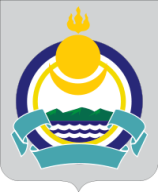 Республика Бурятия Мухоршибирский районСОВЕТ ДЕПУТАТОВМУНИЦИПАЛЬНОГО ОБРАЗОВАНИЯСЕЛЬСКОГО ПОСЕЛЕНИЯ«САГАННУРСКОЕ»_____________________________________________________________________________РЕШЕНИЕ       « ___»_______________2017 г.                                                                                    № _____п. Саган-НурО проекте муниципального правового акта «О местном бюджете муниципального образования сельского поселения«Саганнурское» на 2018 год и плановый период 2019 и 2020 годов» 	В соответствии с Бюджетным кодексом Российской Федерации, Положением о бюджетном процессе в муниципальном образовании сельского поселения «Саганнурское», утвержденным Решением Совета депутатов муниципального образования сельского поселения «Саганнурское» от 14.03.2014г. № 26, руководствуясь Уставом муниципального образования сельского поселения «Саганнурское»  	Совет депутатов муниципального образования сельского поселения «Саганнурское»решил:Принять в первом чтении проект муниципального правового акта «О местном бюджете муниципального образования сельского поселения «Саганнурское» на 2018 год и плановый период 2019 и 2020 годы» (далее - бюджет), согласно приложению. Установить, что основные характеристики бюджета, утвержденные настоящим решением, при рассмотрении и утверждении во втором чтении могут быть изменены.Обнародовать проект путем размещения на информационных стендах поселения и опубликовать на официальном сайте Администрации муниципального образования сельского поселения «Саганнурское» - www.admynis.ru.Провести публичные слушания по обсуждению проекта 25 декабря 2017 года, в здании Культурно-спортивного центра, в 17.00 часов. Предложения и замечания по проекту муниципального правового акта «О местном бюджете муниципального образования сельского поселения «Саганнурское» на 2018 год и плановый период 2019 и 2020 годы» принимаются в здании администрации сельского поселения по адресу: п. Саган-Нур, ул. Лесная, дом 2.Контроль за исполнением решения возложить на Комиссию по экономике, бюджету, налогам, земле и муниципальной собственности (В.В. Финогина).Главамуниципального образования сельского поселения «Саганнурское»                                                       М.И. ИсмагиловПриложение ПринятРешением Совета депутатов муниципального образования сельского поселения «Саганнурское»от 12.12. 2017г. № 128                                                                           Проект муниципального правового акта «О местном бюджете муниципального образования сельского поселения«Саганнурское» на 2018 год и плановый период 2019 и 2020 годов»	Статья 1. Основные характеристики местного бюджета на 2018 год плановый период 2019 и 2020 годов»1) Утвердить основные характеристики местного бюджета  на 2018 год: - общий объём доходов  в сумме 6416,8 тыс. рублей,  в том числе  безвозмездных поступлений в сумме 532 тыс. рублей;- общий  объём расходов в сумме   6416,8тыс. рублей;- дефицит (профицит) в сумме 0,000 тыс. рублей.2) Утвердить основные характеристики местного бюджета  на 2019 год: - общий объём доходов  в сумме 6455,9 тыс. рублей,  в том числе  безвозмездных поступлений в сумме 410,17 тыс. рублей;- общий  объём расходов в сумме 6455,9 тыс. рублей, в том числе условно утверждаемые расходы в сумме 156,545 тыс. рублей;- дефицит (профицит) в сумме 0,000 тыс. рублей.3) Утвердить основные характеристики местного бюджета  на 2020 год: - общий объём доходов  в сумме 7058,36 тыс. рублей,  в том числе  безвозмездных поступлений в сумме 211,86 тыс. рублей;- общий  объём расходов в сумме 7058,36тыс. рублей, в том числе условно утверждаемые расходы в сумме 342,838 тыс. рублей;- дефицит (профицит) в сумме 0,000 тыс. рублей.Статья 2. Главные администраторы доходов и главные администраторы источников финансирования дефицита местного бюджетаУтвердить: Перечень главных администраторов   доходов местного   бюджета – органов местного самоуправления МО сельского  поселения «Саганнурское» и закрепляемые за ними виды доходов согласно приложению 1 к настоящему Решению; Перечень главных администраторов доходов местного бюджета – органов государственной власти Российской Федерации, Республики Бурятия  согласно приложению 2 к настоящему Решению; Перечень главных администраторов источников финансирования дефицита местного бюджета согласно приложению 3 к настоящему Решению. Статья 3. Налоговые и неналоговые доходы местного бюджетаУтвердить налоговые и неналоговые доходы местного бюджета: на 2018 год согласно  приложению 4 к настоящему Решению;на 2019-2020 годы согласно приложению 5 к настоящему РешениюСтатья 4. Безвозмездные поступления, поступающие в местный бюджетУтвердить объем безвозмездных поступлений:на 2018 год согласно приложению 6 к настоящему Решению;на 2019-2020 годы согласно приложению 7 к настоящему РешениюСтатья 5. Бюджетные ассигнования местного бюджета на 2018 год и плановый период 2019 и 2020 годовУтвердить:Распределение бюджетных ассигнований по целевым статьям (муниципальным программам и непрограммным направлениям деятельности), видам расходов, ведомствам, а также по разделам, подразделам  классификации расходов бюджетов на 2018 год согласно приложению 8 к настоящему Решению;на 2019-2020 годы согласно приложению 9 к настоящему Решению      2) Ведомственную структуру расходов местного бюджета:            на 2018 год согласно приложению 10 к настоящему Решению;            на 2019-2020 годы согласно приложению 11 к настоящему Решению        3) общий объем публичных нормативных обязательств:             на 2018 год в сумме 0,000 тыс. рублей;             на 2019 год в сумме 0,000 тыс.рублей; на 2020 год в сумме 0,000 тыс.рублей.Статья 6. Источники финансирования дефицита местного бюджетаУтвердить источники финансирования дефицита местного бюджета:на 2018 год согласно приложению 12 к настоящему Решению.на 2019-2020 годы согласно приложению 13 к настоящему РешениюСтатья 7. Муниципальный долгУстановить:1)верхний предел муниципального долга муниципального образования на 1 января 2019 года в сумме 2942,4 тыс. рублей; на 1 января 2020 года в сумме 3027,8 тыс.рублей; на 1 января 2021 года 3423,25 тыс.рублей.           2)предельный объем муниципального долга муниципального образования в течение        2018 года не должен превышать 2942,4 тыс. рублей; в течение 2019 года не должен превышать 3027,8 тыс.рублей; в течение 2020 года не должен превышать 3423,25 тыс.рублей.           3) верхний предел долга по муниципальным гарантиям на 1 января 2019 года в сумме 0,000 тыс. рублей; на 1 января 2020 года в сумме 0,000 тыс.рублей; на1 января 2021 года в сумме 0,000 тыс.рублей.Статья 8. Межбюджетные трансфертыУтвердить:1) Методику расчета иных межбюджетных трансфертов бюджету муниципального образования «Мухоршибирский район» согласно приложению 15 к настоящему Решению.2)	Распределение иных межбюджетных трансфертов бюджету муниципального образования «Мухоршибирский район» согласно приложению 16 к настоящему Решению.Статья 9. Особенности использования добровольных взносов, пожертвований, поступающих в местный бюджетУстановить, что добровольные взносы, пожертвования, поступающие в местный бюджет, направляются согласно целям их зачисления.Статья 10. Особенности исполнения местного бюджета  1. Администрация муниципального образования «Саганнурское» вправе устанавливать ограничения на доведение лимитов бюджетных обязательств в течение финансового года до главных распорядителей бюджетных средств. Ограничения на доведение лимитов бюджетных обязательств в течение финансового года до главных распорядителей бюджетных средств осуществляются в порядке, установленном Администрацией муниципального образования «Саганнурское».2. Администрация муниципального образования «Саганнурское» вправе направлять в течение финансового года остатки средств местного бюджета, за исключением остатков неиспользованных межбюджетных трансфертов, полученных местным бюджетом в форме субвенций, субсидий и иных межбюджетных трансфертов, на осуществление выплат, сокращающих долговые обязательства.3. Не увеличивать в 2018 году численность работников местного самоуправления, содержание которых производится за счет средств местного  бюджета, за исключением случаев наделения Республики Бурятия республиканским законодательством новыми полномочиями.4. Установить в соответствии с пунктом 8 статьи 217 Бюджетного кодекса Российской Федерации следующие дополнительные основания для внесения изменений в показатели сводной бюджетной росписи местного бюджета, связанные с особенностями исполнения местного бюджета, по обращению главного распорядителя средств местного бюджета, в пределах объема бюджетных ассигнований:1) распределение межбюджетных трансфертов местному бюджету постановлениями (распоряжениями) Правительства Республики Бурятия, приказами республиканских органов государственной власти, поступление уведомлений по расчетам между бюджетами по межбюджетным трансфертам, заключение соглашений о предоставлении субсидий из республиканского бюджета, а также уменьшение объемов бюджетных ассигнований по межбюджетным трансфертам, распределенных местному бюджету в постановлениях (распоряжениях) Правительства Республики Бурятия, приказах республиканских органов государственной власти, имеющих целевое назначение и утвержденных в настоящем Решении;2) перераспределение бюджетных ассигнований между разделами, подразделами, целевыми статьями, видами расходов на сумму средств, необходимых для выполнения условий софинансирования, установленных для получения межбюджетных трансфертов, предоставляемых местному бюджету из бюджетов бюджетной системы Российской Федерации в форме субсидий, в том числе путем введения новых кодов классификации расходов местного бюджета - в пределах объема бюджетных ассигнований, предусмотренных соответствующему главному распорядителю средств местного бюджета;3) перераспределение бюджетных ассигнований между группами (группами и подгруппами) видов расходов классификации расходов бюджетов в связи с необходимостью изменения показателей бюджетной росписи главного распорядителя средств местного бюджета по кодам расходов классификации расходов бюджетов, в пределах бюджетных ассигнований, утвержденных по соответствующим целевым статьям (муниципальных программ и непрограммным направлениям деятельности) классификации расходов местного бюджета.Статья 11. Особенности внесения изменений и дополнений в Решение о бюджетеНормативные и иные правовые акты органов местного самоуправления муниципального образования, влекущие дополнительные расходы за счет средств местного бюджета, а также сокращающие его доходную базу, реализуются и применяются только при наличии соответствующих источников дополнительных поступлений в местный бюджет и (или) при сокращении расходов по конкретным статьям местного бюджета, а также после внесения соответствующих изменений в настоящее Решение.В случае если реализация правового акта обеспечена источниками финансирования не в полной мере (частично), такой правовой акт реализуется и применяется в пределах средств, предусмотренных на эти цели в местном бюджете.Статья 12. Заключительные положенияНастоящее решение вступает в силу с 1 января 2018 года. Приложение 1к Проекту муниципального правового акта«О местном бюджете муниципального образования сельского поселения «Саганнурское» на 2018 год и плановый период 2019 и 2020 годы»Приложение 2к Проекту муниципального правового акта«О местном бюджете муниципального образования сельского поселения «Саганнурское» на 2018 год и плановый период 2019 и 2020 годы»Приложение 3к Проекту муниципального правового акта«О местном бюджете муниципального образования сельского поселения «Саганнурское» на 2018 год и плановый период 2019 и 2020 годы»Приложение 4к Проекту муниципального правового акта«О местном бюджете муниципального образования сельского поселения «Саганнурское» на 2018 год и плановый период 2019 и 2020 годы»                                                                                                       Приложение 5к Проекту муниципального правового акта«О местном бюджете муниципального образования сельского поселения «Саганнурское» на 2018 год и плановый период 2019 и 2020 годы»Налоговые и неналоговые доходы местного бюджета на 2019-2020 годы                                                                                                         Приложение 6к Проекту муниципального правового акта«О местном бюджете муниципального образования сельского поселения «Саганнурское» на 2018 год и плановый период 2019 и 2020 годыПриложение 9к Проекту муниципального правового акта«О местном бюджете муниципального образования сельского поселения «Саганнурское» на 2018 год и плановый период 2019 и 2020 годы»Распределение бюджетных ассигнований по целевым статьям (муниципальным программам и непрограммным направлениям деятельности), видам расходов, ведомствам, а также по разделам, подразделам  классификации расходов бюджетов на 2019 и 2020 годы                                                                                                                                                                     Тыс.руб.Приложение 10к Проекту муниципального правового акта«О местном бюджете муниципального образования сельского поселения «Саганнурское» на 2018 год и плановый период 2019 и 2020 годы»                                                                                                                                       Приложение 11к Проекту муниципального правового акта«О местном бюджете муниципального образования сельского поселения «Саганнурское» на 2018 год и плановый период 2019 и 2020 годы»                                                                                                                                      Приложение 12к Проекту муниципального правового акта«О местном бюджете муниципального образования сельского поселения «Саганнурское» на 2018 год и плановый период 2019 и 2020 годы»Приложение 13к Проекту муниципального правового акта«О местном бюджете муниципального образования сельского поселения «Саганнурское» на 2018 год и плановый период 2019 и 2020 годы»Приложение 14к Проекту муниципального правового акта«О местном бюджете муниципального образования сельского поселения «Саганнурское» на 2018 год и плановый период 2019 и 2020 годы»Методика расчета иных межбюджетных трансфертов бюджету муниципального образования «Мухоршибирский  район»Расчет иных межбюджетных трансфертов бюджету    муниципального района на оплату осуществления полномочий  по контрольно - счетной палате (далее иные межбюджетные трансферты).Настоящая методика определяет условия распределения иных межбюджетных трансфертов  на оплату осуществления  по переданным полномочиям.Размер иных межбюджетных трансфертов рассчитывается  по следующей формуле:Сi = C /Q*F где :Сi –  объём иных межбюджетных трансфертов   бюджету муниципального районаС -   общий объём иных межбюджетных трансфертов   Q -   общая численность населения , удовлетворяющих условию предоставления иных межбюджетных  трансфертов  по состоянию на 1 января  текущего года.F- Численность населения СП«Саганнурское» удовлетворяющая на условию предоставления иных межбюджетных трансфертов по состоянию на 1 января текущего года.Расходование иных межбюджетных трансфертов органами местного самоуправления  осуществляется на цели, утвержденные  настоящим решением.Ответственность за целевое и эффективное  использование иных межбюджетных несут органы местного самоуправления сельского поселенияПриложение 15к Проекту муниципального правового акта«О местном бюджете муниципального образования сельского поселения «Саганнурское» на 2018 год и плановый период 2019 и 2020 годы»Распределение иных межбюджетных трансфертов на осуществление части полномочий по решению вопросов местного значения в соответствии с заключенными соглашениями бюджету Муниципального образования «Мухоршибирский район» из бюджета муниципального образования сельского поселения «Саганнурское» на  2018 год(тыс. рублей)Приложение 16к Проекту муниципального правового акта«О местном бюджете муниципального образования сельского поселения «Саганнурское» на 2018 год и плановый период 2019 и 2020 годы»Распределение иных межбюджетных трансфертов на осуществление части полномочий по решению вопросов местного значения в соответствии с заключенными соглашениями бюджету Муниципального образования «Мухоршибирский район» из бюджета муниципального образования сельского поселения «Саганнурское» на  2019 и 2020 годы                                                                                                                                      (тыс. рублей)Перечень главных администраторов   доходов местного   бюджета – органов местного самоуправления МО сельского  поселения «Саганнурское» и закрепляемые за ними виды доходовПеречень главных администраторов   доходов местного   бюджета – органов местного самоуправления МО сельского  поселения «Саганнурское» и закрепляемые за ними виды доходовПеречень главных администраторов   доходов местного   бюджета – органов местного самоуправления МО сельского  поселения «Саганнурское» и закрепляемые за ними виды доходовПеречень главных администраторов   доходов местного   бюджета – органов местного самоуправления МО сельского  поселения «Саганнурское» и закрепляемые за ними виды доходовПеречень главных администраторов   доходов местного   бюджета – органов местного самоуправления МО сельского  поселения «Саганнурское» и закрепляемые за ними виды доходовПеречень главных администраторов   доходов местного   бюджета – органов местного самоуправления МО сельского  поселения «Саганнурское» и закрепляемые за ними виды доходовПеречень главных администраторов   доходов местного   бюджета – органов местного самоуправления МО сельского  поселения «Саганнурское» и закрепляемые за ними виды доходовПеречень главных администраторов   доходов местного   бюджета – органов местного самоуправления МО сельского  поселения «Саганнурское» и закрепляемые за ними виды доходовПеречень главных администраторов   доходов местного   бюджета – органов местного самоуправления МО сельского  поселения «Саганнурское» и закрепляемые за ними виды доходовПеречень главных администраторов   доходов местного   бюджета – органов местного самоуправления МО сельского  поселения «Саганнурское» и закрепляемые за ними виды доходовПеречень главных администраторов   доходов местного   бюджета – органов местного самоуправления МО сельского  поселения «Саганнурское» и закрепляемые за ними виды доходовПеречень главных администраторов   доходов местного   бюджета – органов местного самоуправления МО сельского  поселения «Саганнурское» и закрепляемые за ними виды доходов№ п/пКод бюджетной классификации Российской ФедерацииКод бюджетной классификации Российской ФедерацииКод бюджетной классификации Российской ФедерацииНаименованиеНаименование1Наименование Наименование Наименование Наименование Наименование 1главного администратора доходовдоходов бюджета сельского (городского) поселениядоходов бюджета сельского (городского) поселениядоходов бюджета сельского (городского) поселения18601 08 04020 01 1000 1101 08 04020 01 1000 1101 08 04020 01 1000 110Государственная пошлина за совершение нотариальных действий должностными лицами органов местного самоуправления, уполномоченными в соответствии с законодательными актами Российской Федерации на совершение нотариальных действий18601 08 04020 01 4000 1101 08 04020 01 4000 1101 08 04020 01 4000 110Государственная пошлина за совершение нотариальных действий должностными лицами органов местного самоуправления, уполномоченными в соответствии с законодательными актами Российской Федерации на совершение нотариальных действий1860111 05025 10 0000 120111 05025 10 0000 120111 05025 10 0000 120Доходы, получаемые в виде арендной платы, а также средства от продажи права на заключение договоров аренды за земли, находящиеся в собственности сельских поселений (за исключением земельных участков муниципальных, бюджетных и автономных учреждений).  18601 11 05035 10 0000 1201 11 05035 10 0000 1201 11 05035 10 0000 120Доходы от сдачи в аренду имущества, находящегося в оперативном управлении органов управления сельских поселений и созданных ими учреждений (за исключением имущества муниципальных бюджетных и автономных учреждений)18601 13 01995 10 0000 1301 13 01995 10 0000 1301 13 01995 10 0000 130Прочие доходы от оказания платных услуг получателями средств бюджетов сельских поселений и компенсации затрат государства бюджетов поселений18601 14 02053 10 0000 4101 14 02053 10 0000 4101 14 02053 10 0000 410Доходы от реализации иного имущества, находящегося в собственности сельских поселений (за исключением имущества муниципальных бюджетных и автономных учреждений, а также имущества муниципальных унитарных предприятий, в том числе казенных), в части реализации основных средств по указанному имуществу1         8601 16 90050 10 0000 1401 16 90050 10 0000 1401 16 90050 10 0000 140 Прочие поступления от денежных взысканий (штрафов) и иных сумм в возмещение ущерба, зачисляемые в бюджеты сельских поселений18601 17 01050 10 0000 1801 17 01050 10 0000 1801 17 01050 10 0000 180Невыясненные поступления, зачисляемые в бюджеты сельских поселений18601 17 14030 10 0000 1801 17 14030 10 0000 1801 17 14030 10 0000 180Средства самообложения граждан, зачисляемые в бюджеты сельских поселений1860 1 17 05050 10 0000 180 1 17 05050 10 0000 180 1 17 05050 10 0000 180Прочие неналоговые доходы бюджетов сельских поселений1860 2 02 15001 10 0000 151 2 02 15001 10 0000 151 2 02 15001 10 0000 151Дотации бюджетам сельских поселений на выравнивание бюджетной обеспеченности1860 2 02 15002 10 0000 151 2 02 15002 10 0000 151 2 02 15002 10 0000 151Дотации бюджетам поселений на поддержку мер по обеспечению сбалансированности сельских бюджетов18602 02 35118 10 0000 1512 02 35118 10 0000 1512 02 35118 10 0000 151Субвенции бюджетам сельских поселений на осуществление первичного воинского учета на территориях, где отсутствуют военные комиссариаты18602 02 45160 10 0000 1512 02 45160 10 0000 1512 02 45160 10 0000 151Межбюджетные трансферты, передаваемые бюджетам сельских  поселений для компенсации дополнительных расходов, возникших в результате решений, принятых органами власти другого уровня18602 02 40014 10 0000 1512 02 40014 10 0000 1512 02 40014 10 0000 151Межбюджетные трансферты, передаваемые бюджетам сельских поселений из бюджетов муниципальных районов на осуществление части полномочий по решению вопросов местного значения в соответствии с заключенными соглашениями18602 02 49999 10 0000 1512 02 49999 10 0000 1512 02 49999 10 0000 151Прочие межбюджетные трансферты, передаваемые бюджетам сельских поселений18602 02 90054 10 0000 1512 02 90054 10 0000 1512 02 90054 10 0000 151Прочие безвозмездные поступления в бюджеты сельских поселений от бюджетов муниципальных районов8602 03 05010 10 0000 1802 03 05010 10 0000 1802 03 05010 10 0000 180Предоставление государственными (муниципальными) организациями грантов для получателей средств бюджетов сельских поселений8602 07 05030 10 0000 180  2 07 05030 10 0000 180  2 07 05030 10 0000 180  Прочие безвозмездные поступления в бюджеты сельских поселений8602 08 05000 10 0000 1802 08 05000 10 0000 1802 08 05000 10 0000 180Перечисления из бюджетов сельских поселений (в бюджеты поселений) для осуществления возврата (зачета) излишне уплаченных или излишне взысканных сумм налогов, сборов и иных платежей, а также сумм процентов за несвоевременное осуществление такого возврата и процентов, начисленных на излишне взысканные суммы.  8602 18 05030 10 0000 1802 18 05030 10 0000 1802 18 05030 10 0000 180Доходы бюджетов сельских поселений от возврата иными организациями остатков субсидий прошлых лет8602 19 05000 10 0000 1512 19 05000 10 0000 1512 19 05000 10 0000 151Возврат остатков субсидий, субвенций и иных межбюджетных трансфертов, имеющих целевое назначение, прошлых лет из бюджетов сельских поселений
Перечень главных администраторов доходов местного бюджета – органов государственной власти Российской Федерации, Республики БурятияПеречень главных администраторов доходов местного бюджета – органов государственной власти Российской Федерации, Республики БурятияПеречень главных администраторов доходов местного бюджета – органов государственной власти Российской Федерации, Республики БурятияПеречень главных администраторов доходов местного бюджета – органов государственной власти Российской Федерации, Республики БурятияПеречень главных администраторов доходов местного бюджета – органов государственной власти Российской Федерации, Республики БурятияПеречень главных администраторов доходов местного бюджета – органов государственной власти Российской Федерации, Республики БурятияПеречень главных администраторов доходов местного бюджета – органов государственной власти Российской Федерации, Республики Бурятия№п/пКод бюджетной классификацииРоссийской ФедерацииКод бюджетной классификацииРоссийской ФедерацииКод бюджетной классификацииРоссийской ФедерацииКод бюджетной классификацииРоссийской ФедерацииКод бюджетной классификацииРоссийской ФедерацииНаименование№п/пГлавногоадминистраторадоходовДоходов бюджета сельского (городского)поселенияДоходов бюджета сельского (городского)поселенияДоходов бюджета сельского (городского)поселенияДоходов бюджета сельского (городского)поселенияНаименование1Межрайонная инспекция Федеральной налоговой службы  России
 №1 по Республике БурятияМежрайонная инспекция Федеральной налоговой службы  России
 №1 по Республике БурятияМежрайонная инспекция Федеральной налоговой службы  России
 №1 по Республике БурятияМежрайонная инспекция Федеральной налоговой службы  России
 №1 по Республике БурятияМежрайонная инспекция Федеральной налоговой службы  России
 №1 по Республике БурятияМежрайонная инспекция Федеральной налоговой службы  России
 №1 по Республике Бурятия11821821 01 02000 01 0000 1101 01 02000 01 0000 110Налог на доходы физических лицНалог на доходы физических лиц11821821 06 01030 10 1000 1101 06 01030 10 1000 110Налог на имущество физических лиц, взимаемый по ставкам, применяемым к объектам налогообложения, расположенным в границах сельских поселенийНалог на имущество физических лиц, взимаемый по ставкам, применяемым к объектам налогообложения, расположенным в границах сельских поселений11821821 06 06033 10 0000 110 1 06 06033 10 0000 110 Земельный налог с организаций, обладающих земельным участком, расположенным в границах сельских  поселенийЗемельный налог с организаций, обладающих земельным участком, расположенным в границах сельских  поселений11821821 06 06043 10 0000 110 1 06 06043 10 0000 110 Земельный налог с физических лиц, обладающих земельным участком, расположенным в границах сельских поселенийЗемельный налог с физических лиц, обладающих земельным участком, расположенным в границах сельских поселений1821821 09 04053 10 0000 1101 09 04053 10 0000 110Земельный налог (по обязательствам, возникшим до 1 января 2006 года), мобилизуемый на территориях поселенийЗемельный налог (по обязательствам, возникшим до 1 января 2006 года), мобилизуемый на территориях поселений1821821 16 90050 10 0000 1401 16 90050 10 0000 140Прочие поступления от денежных взысканий (штрафов) и иных сумм в возмещение ущерба, зачисляемые в бюджеты сельских поселенийПрочие поступления от денежных взысканий (штрафов) и иных сумм в возмещение ущерба, зачисляемые в бюджеты сельских поселений2ТУ ФС по надзору в сфере защиты прав потребителей и благополучия человека по Республике БурятияТУ ФС по надзору в сфере защиты прав потребителей и благополучия человека по Республике БурятияТУ ФС по надзору в сфере защиты прав потребителей и благополучия человека по Республике БурятияТУ ФС по надзору в сфере защиты прав потребителей и благополучия человека по Республике БурятияТУ ФС по надзору в сфере защиты прав потребителей и благополучия человека по Республике БурятияТУ ФС по надзору в сфере защиты прав потребителей и благополучия человека по Республике Бурятия21411411 16 90050 10 0000 1401 16 90050 10 0000 140Прочие поступления от денежных взысканий (штрафов) и иных сумм в возмещение ущерба, зачисляемые в бюджеты сельских поселенийПрочие поступления от денежных взысканий (штрафов) и иных сумм в возмещение ущерба, зачисляемые в бюджеты сельских поселенийПеречень главных администраторов источников финансирования дефицита местного БюджетаПеречень главных администраторов источников финансирования дефицита местного БюджетаПеречень главных администраторов источников финансирования дефицита местного БюджетаПеречень главных администраторов источников финансирования дефицита местного БюджетаПеречень главных администраторов источников финансирования дефицита местного БюджетаПеречень главных администраторов источников финансирования дефицита местного БюджетаПеречень главных администраторов источников финансирования дефицита местного БюджетаПеречень главных администраторов источников финансирования дефицита местного БюджетаПеречень главных администраторов источников финансирования дефицита местного БюджетаПеречень главных администраторов источников финансирования дефицита местного Бюджета№ п/пКод бюджетной классификации Российской ФедерацииКод бюджетной классификации Российской ФедерацииКод бюджетной классификации Российской ФедерацииНаименование№ п/падминистратора источников финансированияисточников финансирования бюджета сельского поселенияисточников финансирования бюджета сельского поселенияНаименование1Администрация МО сельского поселения « Саганнурское»Администрация МО сельского поселения « Саганнурское»Администрация МО сельского поселения « Саганнурское»Администрация МО сельского поселения « Саганнурское»186001 05 02 01 10 0000 51001 05 02 01 10 0000 510Увеличение прочих остатков денежных средств бюджетов сельских поселений186001 05 02 01 10 0000 61001 05 02 01 10 0000 610Уменьшение прочих остатков денежных средств бюджетов сельских поселенийНалоговые и неналоговые доходы местного бюджета на 2018 годНалоговые и неналоговые доходы местного бюджета на 2018 годНалоговые и неналоговые доходы местного бюджета на 2018 годНалоговые и неналоговые доходы местного бюджета на 2018 годНалоговые и неналоговые доходы местного бюджета на 2018 годНалоговые и неналоговые доходы местного бюджета на 2018 годНалоговые и неналоговые доходы местного бюджета на 2018 годНалоговые и неналоговые доходы местного бюджета на 2018 год                                                                          Тыс.рубГАДКодНаименованиеСумма0001 00 00000 00 0000 000НАЛОГОВЫЕ И НЕНАЛОГОВЫЕ ДОХОДЫ5884,81821 01 00000 00 0000 000НАЛОГИ НА ПРИБЫЛЬ, ДОХОДЫ3245,51821 01 02000 01 0000 110Налог на доходы физических лиц3245,51821 06 00000 00 0000 000НАЛОГИ НА ИМУЩЕСТВО2369,31821 06 01030 10 0000 110Налог на имущество физических лиц, взимаемый по ставкам, применяемым к объектам налогообложения, расположенным в границах сельских поселений344,31821 06 06033 10 0000 110Земельный налог с организаций, обладающих земельным участком, расположенным в границах сельских  поселений17251821 06 06043 10 0000 110Земельный налог с физических лиц, обладающих земельным участком, расположенным в границах сельских поселений3008601 11 00000 00 0000 000ДОХОДЫ ОТ ИСПОЛЬЗОВАНИЯ ИМУЩЕСТВА, НАХОДЯЩЕГОСЯ В ГОСУДАРСТВЕННОЙ И МУНИЦИПАЛЬНОЙ СОБСТВЕННОСТИ2708601 11 05035 10 0000 120Доходы от сдачи в аренду имущества, находящегося в оперативном управлении органов управления сельских поселений и созданных ими учреждений (за исключением имущества муниципальных автономных учреждений)270ГАДКодНаименованиеПлановый периодПлановый периодГАДКодНаименование201920200001 00 00000 00 0000 000НАЛОГОВЫЕ И НЕНАЛОГОВЫЕ ДОХОДЫ6045,736846,5 1821 01 00000 00 0000 000НАЛОГИ НА ПРИБЫЛЬ, ДОХОДЫ3365,93494,8 1821 01 02000 01 0000 110Налог на доходы физических лиц3365,93494,8 1821 06 00000 00 0000 000НАЛОГИ НА ИМУЩЕСТВО2409,833081,71821 06 01030 10 0000 110Налог на имущество физических лиц, взимаемый по ставкам, применяемым к объектам налогообложения, расположенным в границах сельских поселений361,6600,2 1821 06 06033 10 0000 110Земельный налог с организаций, обладающих земельным участком, расположенным в границах сельских  поселений1698,231981,51821 06 06043 10 0000 110Земельный налог с физических лиц, обладающих земельным участком, расположенным в границах сельских поселений3505000001 11 00000 00 0000 000ДОХОДЫ ОТ ИСПОЛЬЗОВАНИЯ ИМУЩЕСТВА, НАХОДЯЩЕГОСЯ В ГОСУДАРСТВЕННОЙ И МУНИЦИПАЛЬНОЙ СОБСТВЕННОСТИ2702708601 11 05035 10 0000 120Доходы от сдачи в аренду имущества, находящегося в оперативном управлении органов управления сельских поселений и созданных ими учреждений (за исключением имущества муниципальных автономных учреждений)     270     270Объем безвозмездных поступлений на 2018годОбъем безвозмездных поступлений на 2018годОбъем безвозмездных поступлений на 2018годОбъем безвозмездных поступлений на 2018годОбъем безвозмездных поступлений на 2018годОбъем безвозмездных поступлений на 2018годОбъем безвозмездных поступлений на 2018годОбъем безвозмездных поступлений на 2018год(тыс. рублей)(тыс. рублей)ГРБСКодНаименованиеСумма8602 00 00000 00 0000 000БЕЗВОЗМЕЗДНЫЕ ПОСТУПЛЕНИЯ5328602 02 00000 00 0000 000БЕЗВОЗМЕЗДНЫЕ ПОСТУПЛЕНИЯ ОТ ДРУГИХ БЮДЖЕТОВ БЮДЖЕТНОЙ СИСТЕМЫ РОССИЙСКОЙ ФЕДЕРАЦИИ5328602 02 10000 00 0000 151Дотации бюджетам бюджетной системы Российской Федерации9,58602 02 15001 10 0000 151Дотации бюджетам сельских поселений на выравнивание бюджетной обеспеченности9,58602 02 30000 00 0000 151Субвенции бюджетам бюджетной системы Российской Федерации1928602 02 35118 10 0000 151Субвенции бюджетам сельских поселений на осуществление первичного воинского учета на территориях, где отсутствуют военные комиссариаты1928602 02 40000 00 0000 151Иные межбюджетные трансферты-8602 02 45160 10 0000 151Межбюджетные трансферты, передаваемые бюджетам для компенсации дополнительных расходов, возникших в результате решений, принятых органами власти другого уровня-8602 02 90000 00 0000 151Прочие безвозмездные поступления от других бюджетов бюджетной системы330,58602 02 90054 10 0000 151Прочие безвозмездные поступления в бюджеты сельских поселений от бюджета муниципальных районов330,5Приложение 7к Проекту муниципального правового акта«О местном бюджете муниципального образования сельского поселения «Саганнурское» на 2018 год и плановый период 2019 и 2020 годы»ОБЪЕМ БЕЗВОЗМЕЗДНЫХ ПОСТУПЛЕНИЙ НА 2019-2020 ГОДЫПриложение 8к Проекту муниципального правового акта«О местном бюджете муниципального образования сельского поселения «Саганнурское» на 2018 год и плановый период 2019 и 2020 годы»Распределение бюджетных ассигнований по целевым статьям (муниципальным программам и непрограммным направлениям деятельности), видам расходов, ведомствам, а также по разделам, подразделам  классификации расходов бюджетов на 2018 год№ п/пНаименование Целевая статьяВид расходаГРБСРазделПодразделПлановый периодПлановый период№ п/пНаименование Целевая статьяВид расходаГРБСРазделПодраздел20192020НЕПРОГРАММНЫЕ РАСХОДЫ99000000006455,97058,36Руководство и управление в сфере установленных функций органов местного самоуправления99100000002553,9812553,91Расходы на обеспечение функционирования высшего должностного лица муниципального образования9910091010623,714623,714Фонд оплаты труда государственных (муниципальных) органов9910091010121563,580563,580Администрация МО СП «Саганнурское»9910091010121860563,580563,580Общегосударственные вопросы991009101012186001563,580563,580Функционирование высшего должностного лица субъекта Российской Федерации и органа местного самоуправления99100910101218600102563,580563,580Взносы по обязательному социальному страхованию на выплаты денежного содержания и иные выплаты работникам государственных (муниципальных) органов9910091010129170,201170,201Администрация МО СП «Саганнурское»9910091010129860170,201170,201Общегосударственные вопросы991009101012986001170,201170,201Функционирование высшего должностного лица субъекта Российской Федерации
и
органа местного самоуправления99100910101298600102170,201170,201Расходы на обеспечение функций  органов  местного самоуправления99100910401820,21820,2Фонд оплаты труда государственных (муниципальных) органов991009104012113981398Администрация МО СП «Саганнурское»991009104012186013981398Общегосударственные вопросы 99100910401218600113981398Функционирование Правительства Российской Федерации, высших исполнительных органов государственной власти субъектов Российской Федерации, местных администраций9910091040121860010413981398Взносы по обязательному социальному страхованию на выплаты денежного содержания и иные выплаты работникам государственных (муниципальных) органов9910091040129422,2422,2Администрация МО СП «Саганнурское»9910091040129860422,2422,2Общегосударственные вопросы991009104012986001422,2422,2Функционирование Правительства Российской Федерации, высших исполнительных органов государственной власти субъектов Российской Федерации, местных администраций99100910401298600104422,2422,2Межбюджетные трансферты бюджетам муниципальных образований из бюджетов сельских поселении на осуществление части полномочии по решению вопросов местного значения в соответствии с заключенными соглашениями99400С010076,84576,845Межбюджетные трансферты на осуществление части полномочий99400С010054076,84576,845Администрация МО СП «Саганнурское»99400С010054086076,84576,845Общегосударственные вопросы99400С01005408600176,84576,845Обеспечение деятельности финансовых, налоговых и таможенных органов и органов финансового (финансово-бюджетного) надзора (при наличии финансового органа)99400С0100540860010676,84576,845Осуществление первичного воинского учета на территориях, где отсутствуют военные комиссариаты9930051180194,1201,6Фонд оплаты труда государственных (муниципальных) органов9930051180121149,078154,839Администрация МО СП «Саганнурское»9930051180121860149,078154,839Национальная оборона993005118012186002149,078154,839Мобилизационная и вневойсковая подготовка99300511801218600203149,078154,839Взносы по обязательному социальному страхованию на выплаты денежного содержания и иные выплаты работникам государственных (муниципальных) органов993005118012945,02246,761Администрация МО СП «Саганнурское»993005118012986045,02246,761Национальная оборона99300511801298600245,02246,761Мобилизационная и вневойсковая подготовка9930051180129860020345,02246,761Прочие мероприятия, связанные с выполнением обязательств органов местного самоуправления99900809002174,4292383,096Фонд оплаты труда государственных (муниципальных) органов99900809001211380,461500,7Администрация МО СП «Саганнурское»99900809001218601380,461500,7Общегосударственные вопросы9990080900121860011380,461500,7Другие общегосударственные вопросы999008090012186001131380,461500,7Взносы по обязательному социальному страхованию на выплаты денежного содержания и иные выплаты работникам государственных (муниципальных) органов9990080900129416,895453,2Администрация МО СП «Саганнурское»9990080900129860416,895453,2Общегосударственные вопросы999008090012986001416,895453,2Другие общегосударственные вопросы99900809001298600113416,895453,2Прочая закупка товаров, работ и услуг для обеспечениягосударственных (муниципальных) нужд9990080900244357,074409,196Администрация МО СП «Саганнурское»9990080900244860357,074409,196Общегосударственные вопросы999008090024486001Другие общегосударственные вопросы99900809002448600113357,074409,196Уплата налога на имущество организаций и земельного налога8511010Администрация МО СП «Саганнурское»99900809008518601010Общегосударственные вопросы9990080900851860011010Другие общегосударственные вопросы999008090085186001131010Уплата прочих налогов, сборов999008090085255Администрация МО СП«Саганнурское» 999008090085286055Общегосударственные вопросы99900809008528600155Другие общегосударственные вопросы9990080900852860011355Уплата иных платежей999008090085355Администрация МО СП «Саганнурское»999008090085386055Общегосударственные вопросы99900809008538600155Другие общегосударственные вопросы9990080900853860011355Прочая закупка товаров, работ и услуг для обеспечениягосударственных (муниципальных) нужд9990080900244350550Администрация МО СП «Саганнурское»9990080900244860350550Жилищно-коммунальное хозяйство999008090024486005350550Благоустройство99900809002448600503350550Прочая закупка товаров, работ и услуг для обеспечениягосударственных (муниципальных) нужд9990080910244300300Администрация МО СП «Саганнурское»9990080910244860300300Жилищно-коммунальное хозяйство999008091024486005300300Уличное освещение99900809102448600503300300«Саганнурский информационно-культурный досуговый центр»9920000000900900Оказание учреждениями муниципальных услуг9920000000900900Субсидии бюджетным учреждениям на финансовое обеспечение государственного (муниципального) задания на оказание государственных (муниципальных) услуг (выполнение работ)9920010000611900900Администрация МО СП «Саганнурское»9920010100611860900900Культура, кинематография992001010061186008900900Культура99200101006118600801900900Доплаты к пенсиям  муниципальных служащих99500000005050Пособия, компенсации и иные выплаты гражданам99500801003125050Администрация МО СП «Саганнурское»99500801003128605050Пенсионное обеспечение9950080100312860105050Социальная политика995008010031286010015050Условно утверждаемые расходы156,545342,838ВСЕГО РАСХОДОВ6455,97058,36Ведомственная структура расходов местного бюджета на 2018 годВедомственная структура расходов местного бюджета на 2018 годВедомственная структура расходов местного бюджета на 2018 годВедомственная структура расходов местного бюджета на 2018 годВедомственная структура расходов местного бюджета на 2018 годВедомственная структура расходов местного бюджета на 2018 годВедомственная структура расходов местного бюджета на 2018 годВедомственная структура расходов местного бюджета на 2018 годВедомственная структура расходов местного бюджета на 2018 годВедомственная структура расходов местного бюджета на 2018 годВедомственная структура расходов местного бюджета на 2018 годВедомственная структура расходов местного бюджета на 2018 годВедомственная структура расходов местного бюджета на 2018 годВедомственная структура расходов местного бюджета на 2018 годВедомственная структура расходов местного бюджета на 2018 годВедомственная структура расходов местного бюджета на 2018 год(тыс. рублей)№ п/пНаименование ГРБСРазделПодразделЦелевая статьяВид расходаСумма№ п/пНаименование ГРБСРазделПодразделЦелевая статьяВид расходаСуммаАдминистрация сельского поселения «Саганнурское»860ОБЩЕГОСУДАРСТВЕННЫЕ ВОПРОСЫ8600100 00000000000004924,8Функционирование высшего должностного лица субьекта Российской Федерации и органа местного самоуправления86001020000000000000733,781Непрограммные расходы86001029900000000000733,781Руководство и управление в сфере установленных функций  органов местного самоуправления86001029910000000000733,781Содержание госаппарата86001029910090000000733,781Расходы на обеспечение функционирования высшего должностного лица муниципального образования86001029910091010 000733,781Фонд оплаты труда государственных (муниципальных) органов86001029910091010121563,580Взносы по обязательному социальному страхованию на выплаты денежного содержания и иные выплаты работникам государственных (муниципальных) органов86001029910091010129170,201Функционирование Правительства Российской Федерации, высших исполнительных органов государственной власти субъектов Российской Федерации, местных администраций86001040000000000 0001820,2Непрограммные расходы86001049900000000000       1820,2Руководство и управление в сфере установленных функций  органов местного самоуправления860010499100000000001820,2Содержание госаппарата860010499100900000001820,2Расходы на обеспечение функций  органов местного самоуправления86001049910091040 0001820,2Фонд оплаты труда государственных (муниципальных) органов860010499100910401211398Взносы по обязательному социальному страхованию на выплаты денежного содержания и иные выплаты работникам государственных (муниципальных) органов86001049910091040129422,2Обеспечение деятельности финансовых, налоговых и таможенных органов и органов финансового (финансово-бюджетного) надзора 86001060000000000 000  76,845Непрограммные расходы8600106990000000000076,845Межбюджетные трансферты бюджетам муниципальных образований из бюджетов сельских поселении на осуществление части полномочии по решению вопросов местного значения в соответсвии с заключенными соглашениями860010699400С000000076,845Межбюджетные трансферты на осуществление полномочий по счетной палате860010699400С010000076,845Иные межбюджетные трансферты860010699400С010054076,845ДРУГИЕ ОБЩЕГОСУДАРСТВЕННЫЕ  ВОПРОСЫ860011300000000000002293,974Непрограммные расходы860011399000000000002293,974Выполнение других обязательств муниципального образования860011399900000000002293,974Выполнение других обязательств муниципального образования860011399900800000002293,974Выполнение функций органами местного самоуправления860011399900809000002293,974Фонд оплаты труда государственных (муниципальных) органов860011399900809001211500,7Взносы по обязательному социальному страхованию на выплаты денежного содержания и иные выплаты работникам государственных (муниципальных) органов86001139990080900129453,2Закупка товаров, работ и услуг для государственных (муниципальных) нужд86001139990080900200320,074Иные закупки товаров, работ и услуг для обеспечения государственных (муниципальных) нужд86001139990080900240320,074Прочая закупка товаров, работ и услуг для обеспечения государственных (муниципальных) нужд86001139990080900244320,074Иные бюджетные ассигнования8600113999008090080020Уплата налогов. сборов и иных платежей8600113999008090085020Уплата налога на имущество организаций и земельного налога8600113999008090085110Уплата прочих налогов и сборов860011399900809008525Уплата иных платежей860011399900809008535  НАЦИОНАЛЬНАЯ ОБОРОНА86002 000000000000000192Мобилизационная и вневойсковая подготовка86002030000000000 000192Непрограммные расходы86002039900000000000192Осуществление расходов на выполнение передаваемых полномочий субъекта РФ86002039930000000000192Выполнение обязательств муниципального образования86002039930050000000192Выполнение функций органами местного самоуправления86002039930051180000 192Фонд оплаты труда государственных (муниципальных) органов86002039930051180121147,465Взносы по обязательному социальному страхованию на выплаты денежного содержания и иные выплаты работникам государственных (муниципальных) органов8600203993005118012944,535Программа«Поддержка малого и среднегопредпринимательства на территории муниципального образования сельского поселения «Саганнурское»860041201000000008000Субсидии юридическим лицам (кроме некоммерческих организаций), индивидуальным предпринимателям, физическим лицам - производителям товаров, работ, услуг860041201101801008100ЖИЛИЩНО - КОММУНАЛЬНОЕ ХОЗЯЙСТВО86005 00 0000000000000 350Благоустройство86005030000000000000 350Выполнение других обязательств муниципального образования86005039990080000000350Прочие мероприятия, связанные с выполнением обязательств органов местного самоуправления86005039990080900000350Закупка товаров, работ и услуг для государственных (муниципальных) нужд8600503999008090020050Иные закупки товаров, работ и услуг для обеспечения государственных (муниципальных) нужд8600503999008090024050Прочая закупка товаров, работ и услуг для обеспечения государственных (муниципальных) нужд8600503999008090024450Уличное освещение86005039990080910000300Закупка товаров, работ и услуг для государственных (муниципальных) нужд86005039990080910200300Иные закупки товаров, работ и услуг для обеспечения государственных (муниципальных) нужд86005039990080910240300Прочая закупка товаров, работ и услуг для обеспечения государственных (муниципальных) нужд86005039990080910244300КУЛЬТУРА, КИНЕМАТОГРАФИЯ8600800  0000000000000 900Культура8600801«Саганнурский информационно-культурный досуговый центр»86008009920000000000900Оказание учреждениями муниципальных услуг86008009920000000000900Субсидии бюджетным учреждениям на финансовое обеспечение государственного (муниципального) задания на оказание государственных (муниципальных) услуг (выполнение работ)86008019920010100611900СОЦИАЛЬНАЯ ПОЛИТИКА86010 00 0000000000000 50Пенсионное обеспечение8601001000000000000050Непрограммные расходы8601001990000000000050Доплаты к пенсиям, дополнительное пенсионное обеспечение8601001995000000000050Доплаты к пенсиям муниципальных служащих8601001995008000000050Пособия, компенсации и иные социальные выплаты гражданам, кроме публичных нормативных обязательств8601001995008010031250ВСЕГО РАСХОДОВВСЕГО РАСХОДОВ6416,8Ведомственная структура расходов местного бюджета на 2018 и 2019 годыВедомственная структура расходов местного бюджета на 2018 и 2019 годыВедомственная структура расходов местного бюджета на 2018 и 2019 годыВедомственная структура расходов местного бюджета на 2018 и 2019 годыВедомственная структура расходов местного бюджета на 2018 и 2019 годыВедомственная структура расходов местного бюджета на 2018 и 2019 годыВедомственная структура расходов местного бюджета на 2018 и 2019 годыВедомственная структура расходов местного бюджета на 2018 и 2019 годыВедомственная структура расходов местного бюджета на 2018 и 2019 годыВедомственная структура расходов местного бюджета на 2018 и 2019 годыВедомственная структура расходов местного бюджета на 2018 и 2019 годыВедомственная структура расходов местного бюджета на 2018 и 2019 годыВедомственная структура расходов местного бюджета на 2018 и 2019 годыВедомственная структура расходов местного бюджета на 2018 и 2019 годыВедомственная структура расходов местного бюджета на 2018 и 2019 годыВедомственная структура расходов местного бюджета на 2018 и 2019 годыТыс.руб№ п/пНаименование ГРБСРазделПодразделЦелевая статьяВид расходаПлановый периодПлановый период№ п/пНаименование ГРБСРазделПодразделЦелевая статьяВид расхода20192020Администрация сельского поселения «Саганнурское»860ОБЩЕГОСУДАРСТВЕННЫЕ ВОПРОСЫ8600100 00000000000004805,2555013,922Функционирование высшего должностного лица субьекта Российской Федерации и органа местного самоуправления86001020000000000000733,781733,781Непрограммные расходы86001029900000000000733,781733,781Руководство и управление в сфере установленных функций  органов местного самоуправления86001029910000000000733,781733,781Содержание госаппарата86001029910090000000733,781733,781Расходы на обеспечение функционирования высшего должностного лица муниципального образования86001029910091010 000733,781733,781Фонд оплаты труда государственных (муниципальных) органов86001029910091010121563,580563,580Взносы по обязательному социальному страхованию на выплаты денежного содержания и иные выплаты работникам государственных (муниципальных) органов86001029910091010129170,201170,201Функционирование Правительства Российской Федерации, высших исполнительных органов государственной власти субъектов Российской Федерации, местных администраций86001040000000000 0001820,21820,2Непрограммные расходы860010499000000000001820,21820,2Руководство и управление в сфере установленных функций  органов местного самоуправления860010499100000000001820,21820,2Содержание госаппарата860010499100900000001820,21820,2Расходы на обеспечение функций  органов местного самоуправления86001049910091040 0001820,21820,2Фонд оплаты труда государственных (муниципальных) органов8600104991009104012113981398Взносы по обязательному социальному страхованию на выплаты денежного содержания и иные выплаты работникам государственных (муниципальных) органов86001049910091040129422,2422,2Обеспечение деятельности финансовых, налоговых и таможенных органов и органов финансового (финансово-бюджетного) надзора 86001060000000000 000  76,84576,845Непрограммные расходы8600106990000000000076,84576,845Межбюджетные трансферты бюджетам муниципальных образований из бюджетов сельских поселении на осуществление части полномочии по решению вопросов местного значения в соответсвии с заключенными соглашениями860010699400С000000076,84576,845Межбюджетные трансферты на осуществление полномочий по счетной палате860010699400С010000076,84576,845Иные межбюджетные трансферты860010699400С010054076,84576,845ДРУГИЕ ОБЩЕГОСУДАРСТВЕННЫЕ  ВОПРОСЫ860011300000000000002174,4292383,096Непрограммные расходы860011399000000000002174,4292383,096Выполнение других обязательств муниципального образования860011399900000000002174,4292383,096Выполнение других обязательств муниципального образования860011399900800000002174,4292383,096Выполнение функций органами местного самоуправления860011399900809000002174,4292383,096Фонд оплаты труда государственных (муниципальных) органов860011399900809001211380,461500,7Взносы по обязательному социальному страхованию на выплаты денежного содержания и иные выплаты работникам государственных (муниципальных) органов86001139990080900129416,895453,2Закупка товаров, работ и услуг для государственных (муниципальных) нужд86001139990080900200357,074409,196Иные закупки товаров, работ и услуг для обеспечения государственных (муниципальных) нужд86001139990080900240357,074409,196Прочая закупка товаров, работ и услуг для обеспечения государственных (муниципальных) нужд86001139990080900244357,074409,196Иные бюджетные ассигнования860011399900809008002020Уплата налогов. сборов и иных платежей860011399900809008502020Уплата налога на имущество организаций и земельного налога860011399900809008511010Уплата прочих налогов и сборов8600113999008090085255Уплата иных платежей8600113999008090085355  НАЦИОНАЛЬНАЯ ОБОРОНА86002 000000000000000194,1201,6Мобилизационная и вневойсковая подготовка86002030000000000 000194,1201,6Непрограммные расходы86002039900000000000194,1201,6Осуществление расходов на выполнение передаваемых полномочий субъекта РФ86002039930000000000194,1201,6Выполнение обязательств муниципального образования86002039930050000000194,1201,6Выполнение функций органами местного самоуправления86002039930051180000 194,1201,6Фонд оплаты труда государственных (муниципальных) органов86002039930051180121149,078154,839Взносы по обязательному социальному страхованию на выплаты денежного содержания и иные выплаты работникам государственных (муниципальных) органов8600203993005118012945,02246,761ЖИЛИЩНО - КОММУНАЛЬНОЕ ХОЗЯЙСТВО86005 00 0000000000000 350550Благоустройство86005030000000000000350550Выполнение других обязательств муниципального образования86005039990080000000350550Прочие мероприятия, связанные с выполнением обязательств органов местного самоуправления8600503999008090000050250Закупка товаров, работ и услуг для государственных (муниципальных) нужд8600503999008090020050250Иные закупки товаров, работ и услуг для обеспечения государственных (муниципальных) нужд8600503999008090024050250Прочая закупка товаров, работ и услуг для обеспечения государственных (муниципальных) нужд8600503999008090024450250Уличное освещение86005039990080910000300300Закупка товаров, работ и услуг для государственных (муниципальных) нужд86005039990080910200300300Иные закупки товаров, работ и услуг для обеспечения государственных (муниципальных) нужд86005039990080910240300300Прочая закупка товаров, работ и услуг для обеспечения государственных (муниципальных) нужд86005039990080910244300300КУЛЬТУРА, КИНЕМАТОГРАФИЯ8600800  0000000000000 900900Культура8600801900900«Саганнурский информационно-культурный досуговый центр»86008009920000000000900900Оказание учреждениями муниципальных услуг86008009920000000000900900Субсидии бюджетным учреждениям на финансовое обеспечение государственного (муниципального) задания на оказание государственных (муниципальных) услуг (выполнение работ)86008019920010100611900900СОЦИАЛЬНАЯ ПОЛИТИКА86010 00 0000000000000 5050Пенсионное обеспечение860100100000000000005050Непрограммные расходы860100199000000000005050Доплаты к пенсиям, дополнительное пенсионное обеспечение860100199500000000005050Доплаты к пенсиям муниципальных служащих860100199500800000005050Пособия, компенсации и иные социальные выплаты гражданам, кроме публичных нормативных обязательств860100199500801003125050Условно утверждаемые расходыУсловно утверждаемые расходы156,545342,838ВСЕГО РАСХОДОВВСЕГО РАСХОДОВ6455,97058,36053,Источники финансирования дефицита местного бюджета на 2018 годИсточники финансирования дефицита местного бюджета на 2018 годИсточники финансирования дефицита местного бюджета на 2018 годИсточники финансирования дефицита местного бюджета на 2018 годИсточники финансирования дефицита местного бюджета на 2018 годИсточники финансирования дефицита местного бюджета на 2018 год(тыс. рублей)КодНаименованиесумма000 01 05 00 00 00 0000 500Увеличение остатков средств бюджетов-6416,8000 01 05 02 01 10 0000 510Увеличение прочих остатков средств бюджетов поселений-6416,8000 01 05 00 00 00 0000 600Уменьшение остатков средств бюджетов6416,8000 01 05 00 01 10 0000 610Уменьшение прочих остатков средств бюджетов поселений6416,8Источники финансирования дефицита местного бюджета на 2019 и 2020 годыИсточники финансирования дефицита местного бюджета на 2019 и 2020 годыИсточники финансирования дефицита местного бюджета на 2019 и 2020 годыИсточники финансирования дефицита местного бюджета на 2019 и 2020 годыИсточники финансирования дефицита местного бюджета на 2019 и 2020 годыИсточники финансирования дефицита местного бюджета на 2019 и 2020 годыИсточники финансирования дефицита местного бюджета на 2019 и 2020 годыИсточники финансирования дефицита местного бюджета на 2019 и 2020 годы(тыс. рублей)(тыс. рублей)КодНаименованиеПлановый периодПлановый периодПлановый периодКодНаименование2019 год2020год2020год000 01 05 00 00 00 0000 500Увеличение остатков средств бюджетов-6455,9-7058,36-7058,36000 01 05 02 01 10 0000 510Увеличение прочих остатков средств бюджетов поселений-6455,9-7058,36-7058,36000 01 05 00 00 00 0000 600Уменьшение остатков средств бюджетов6455,97058,367058,36000 01 05 00 01 10 0000 610Уменьшение прочих остатков средств бюджетов поселений6455,97058,367058,36№ п/пНаименование межбюджетных трансфертовВсего межбюджетных трансфертов1Контрольно-счетная палата76,845ВСЕГОВСЕГО76,845№ п/пНаименование межбюджетных трансфертовПлановый периодПлановый период№ п/пНаименование межбюджетных трансфертов2019 год2020 год1Контрольно-счетная палата76,84576,845ВСЕГОВСЕГО76,84576,845